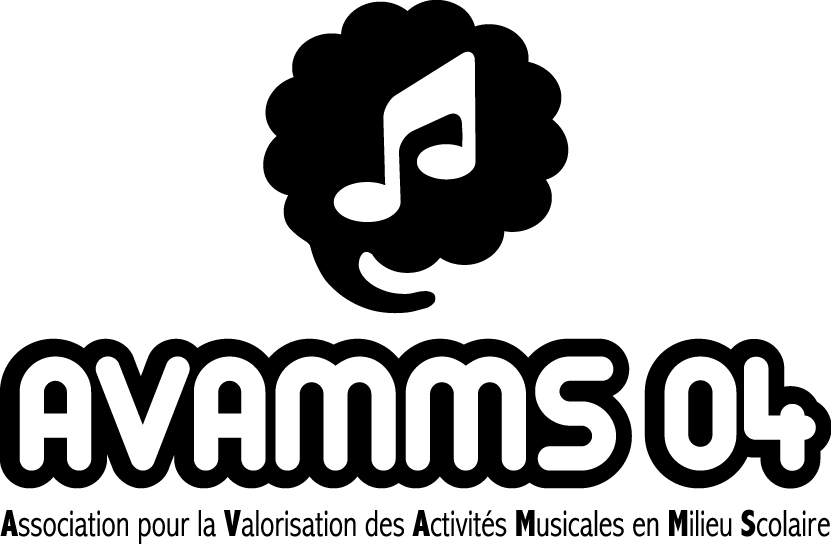 	A.V.A.M.M.S. 04 ( Association pour la Valorisation des Activités Musicales en Milieu Scolaire 04)Collège Gassendi    20 Avenue François Cuzin     BP 220         04000 Digne les BainsNom de l’établissement : 	Adresse postale :Telephone:Adresse mail :Je soussigné : _______________________________, chef d’établissementReprésentant le collège ________________________________ à ___________________Déclare solliciter mon adhésion à l’association A.V.A.M.M.S.04.Je déclare avoir reçu un exemplaire des statuts de l’association par email, dont j’ai pu prendre connaissance. Je déclare m’engager à respecter toutes les obligations des membres de l’association qui y figurent.Je joins à la présente association la somme de 50 € afin de régler ma cotisation, en temps que membre adhérent a l’association. Un courrierl vous sera envoyé afin de vous informer de la bonne réception de votre demande d’inscription et de votre cotisation.Fait et signé à 						Le : 	(Signature de l’adhérent) 